Constructing Origami Boxes1)   Set a square piece of paper in front of you on a hard, flat surface.2)   Fold your paper in half to create a rectangle and then unfold.2)   Fold your paper in half to create a rectangle and then unfold.3)   Rotate your paper 90°, fold it in half again, and then unfold.3)   Rotate your paper 90°, fold it in half again, and then unfold.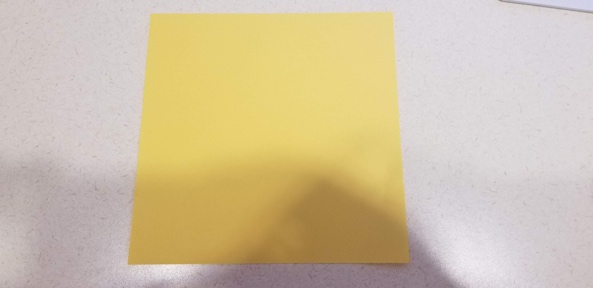 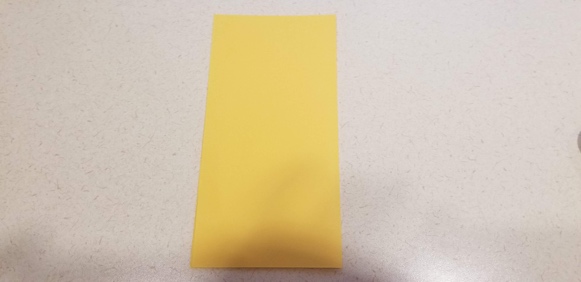 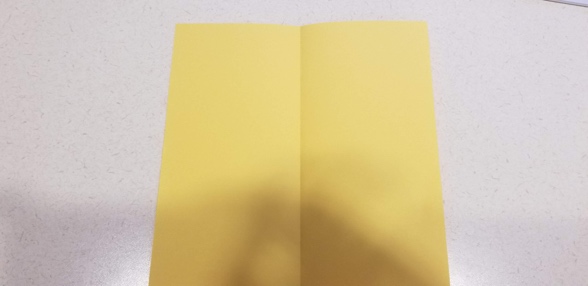 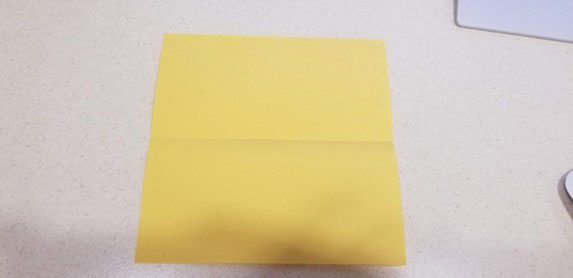 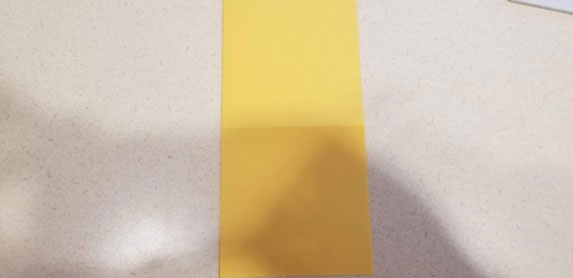 4)   You should have a square with four distinct quadrants. Now, fold each corner to the center, which will result in a smaller square.4)   You should have a square with four distinct quadrants. Now, fold each corner to the center, which will result in a smaller square.4)   You should have a square with four distinct quadrants. Now, fold each corner to the center, which will result in a smaller square.4)   You should have a square with four distinct quadrants. Now, fold each corner to the center, which will result in a smaller square.4)   You should have a square with four distinct quadrants. Now, fold each corner to the center, which will result in a smaller square.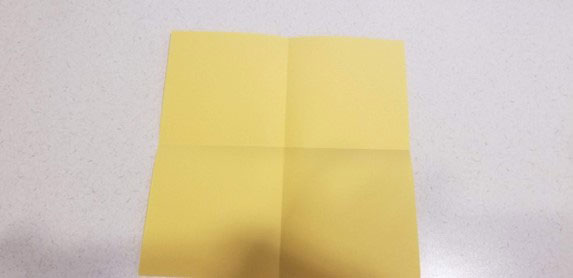 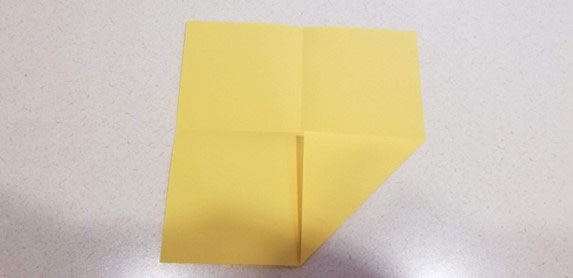 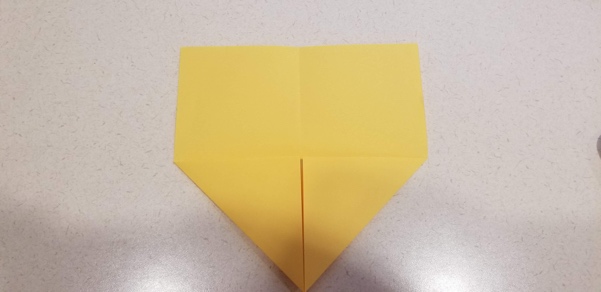 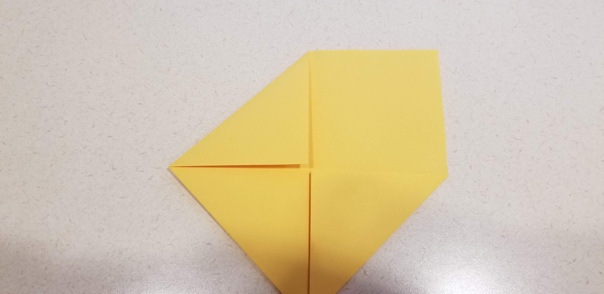 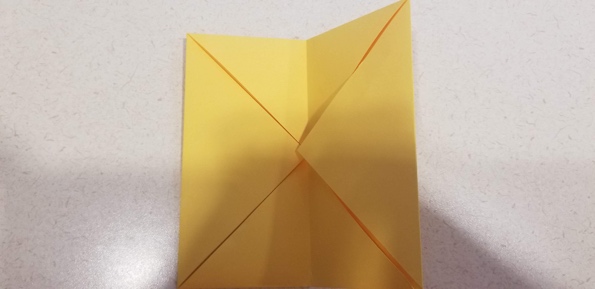 5)   Fold the square in half to create a vertical line of symmetry. Fold each side to this line. You have now divided your square into fourths, vertically.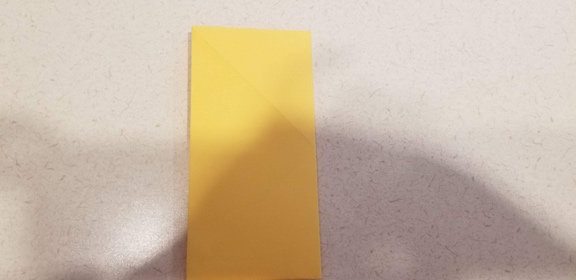 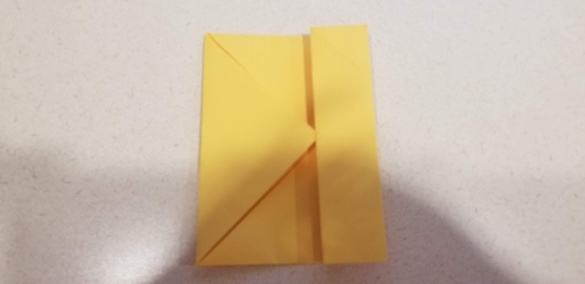 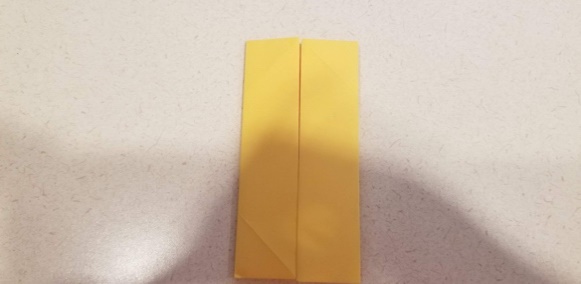 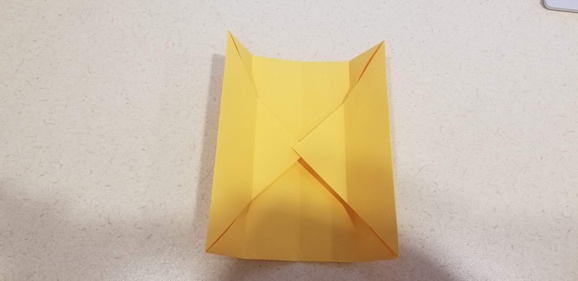 6)   Unfold two opposite sides as in the picture below.7)   Rotate the paper 90°. With the paper partially unfolded, fold the longest sides to the center, and then unfold.7)   Rotate the paper 90°. With the paper partially unfolded, fold the longest sides to the center, and then unfold.7)   Rotate the paper 90°. With the paper partially unfolded, fold the longest sides to the center, and then unfold.7)   Rotate the paper 90°. With the paper partially unfolded, fold the longest sides to the center, and then unfold.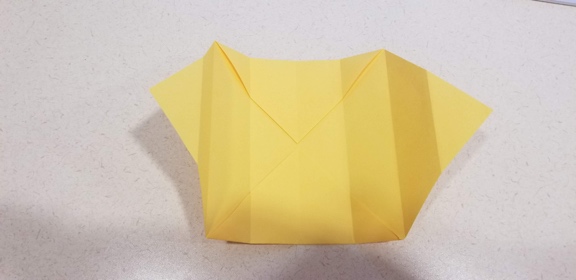 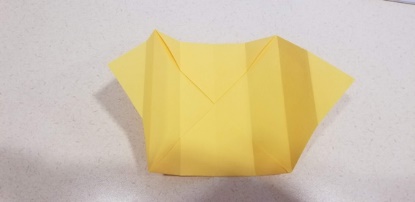 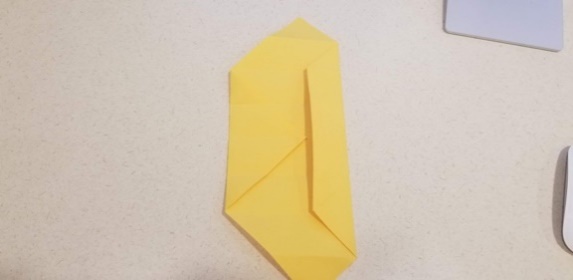 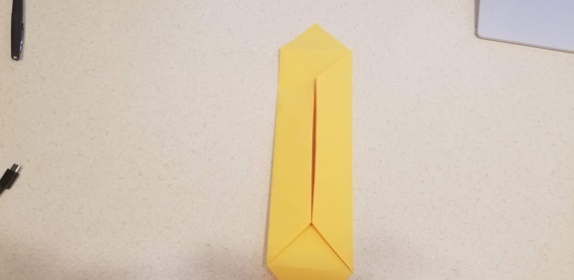 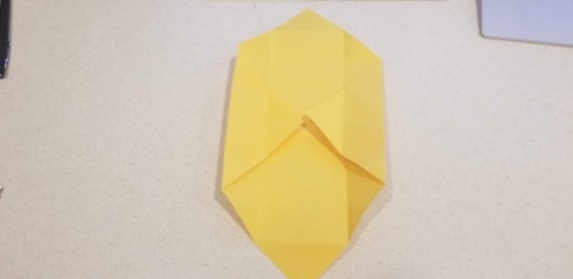 8)   Pinch the paper together as in the pictures below to begin forming the corners of your box.8)   Pinch the paper together as in the pictures below to begin forming the corners of your box.8)   Pinch the paper together as in the pictures below to begin forming the corners of your box.9)   Fold upward to create the sides of your box.10)   Fold the remaining flaps over to put the finishing touches on your box.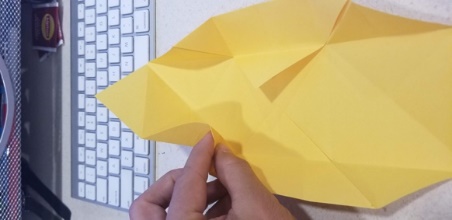 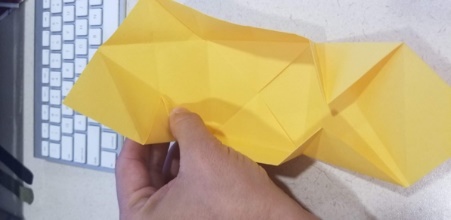 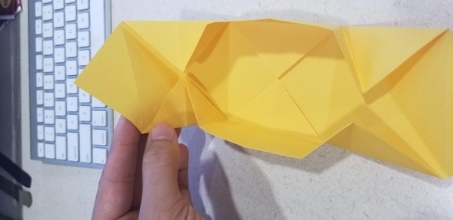 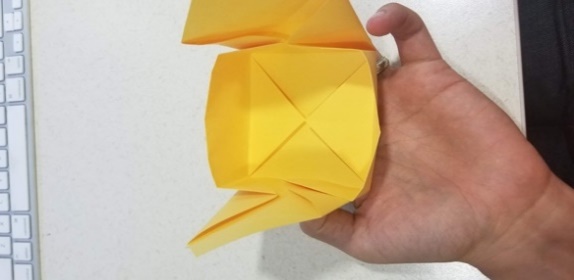 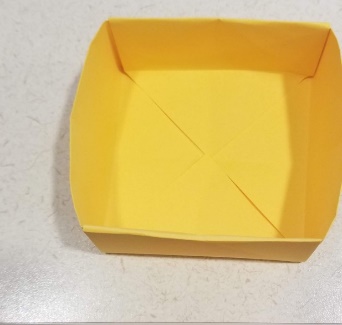 Congratulations, you’ve made a 3-D box out of a 2-D piece of paper!  Now let’s explore some of its properties.Congratulations, you’ve made a 3-D box out of a 2-D piece of paper!  Now let’s explore some of its properties.Congratulations, you’ve made a 3-D box out of a 2-D piece of paper!  Now let’s explore some of its properties.Congratulations, you’ve made a 3-D box out of a 2-D piece of paper!  Now let’s explore some of its properties.Congratulations, you’ve made a 3-D box out of a 2-D piece of paper!  Now let’s explore some of its properties.